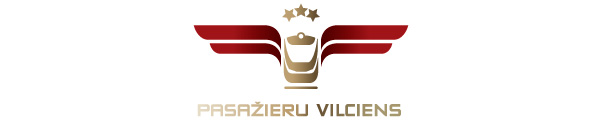 2018. gada 22. augustā Informācija plašsaziņas līdzekļiemPēc dejas izrādēm “No zobena saule lēca” norīkoti īpaši vilcieni no Vecāķiem uz Rīgu24. un 25. augusta vakarā Vecāķu pludmalē notiks dejas izrāde “No zobena saule lēca”. AS “Pasažieru vilciens” apmeklētāju un dalībnieku ērtībām pēc koncertiem, kuru sākums paredzēts plkst. 23.00, no Vecāķiem ir norīkojusi īpašus vilcienus, kas ceļā uz Rīgu apstāsies visās pieturās.“Pasažieru vilciens” aicina izmantot vilcienu satiksmi, jo no Vecāķu pludmales gājiens līdz dzelzceļa stacijai ilgst tikai 10 minūtes. Pēc koncerta 24. un 25. augustā no Vecāķu stacijas vilciens aties plkst. 1:05 un Rīgā ienāks plkst. 1:31. Papildu vilciens ir norīkots arī pēc 23. augusta deju izrādes ģenerālmēģinājuma, lai ērtāka nokļūšana mājās būtu uzveduma dalībniekiem. Pēc ģenerālmēģinājuma 23. augustā vilciens no Vecāķiem aties plkst. 0:05 un Rīgā pienāks plkst. 0:42."No zobena saule lēca" ir dejas izrāde, kuras pirmizrāde lielā formāta notika 2010. gadā, un pēc skatītāju pieprasījuma uzvedums tika atkārtots 2013. un 2016. gadā. Mītisko un senatnīgo baltu cilts tradīciju stāstu izdejo ap 1000 dejotāju no visas Latvijas.Apskatīt vilcienu kustības grafiku un ērti iegādāties biļetes ir iespējams gan “Pasažieru vilciena” mājaslapā šeit, gan mobilajā lietotnē.Plašāka informācija par iespaidīgo simtgades uzvedumu atrodama šeit, biļetes iespējams iegādāties www.bilesuparadize.lv. Par PVUzņēmums ir dibināts 2001. gada 2. novembrī. Akciju sabiedrība Pasažieru vilciens ir vienīgais iekšzemes sabiedriskā transporta pakalpojumu sniedzējs, kas pārvadā pasažierus pa dzelzceļu visā Latvijas teritorijā. AS Pasažieru vilciens ir patstāvīgs valsts īpašumā esošs uzņēmums.Papildu informācijai:Agnese LīcīteAS „Pasažieru vilciens”Sabiedrisko attiecību daļas galvenā sabiedrisko attiecību speciālisteTālr: 29467009E-pasts: agnese.licite@pv.lv 